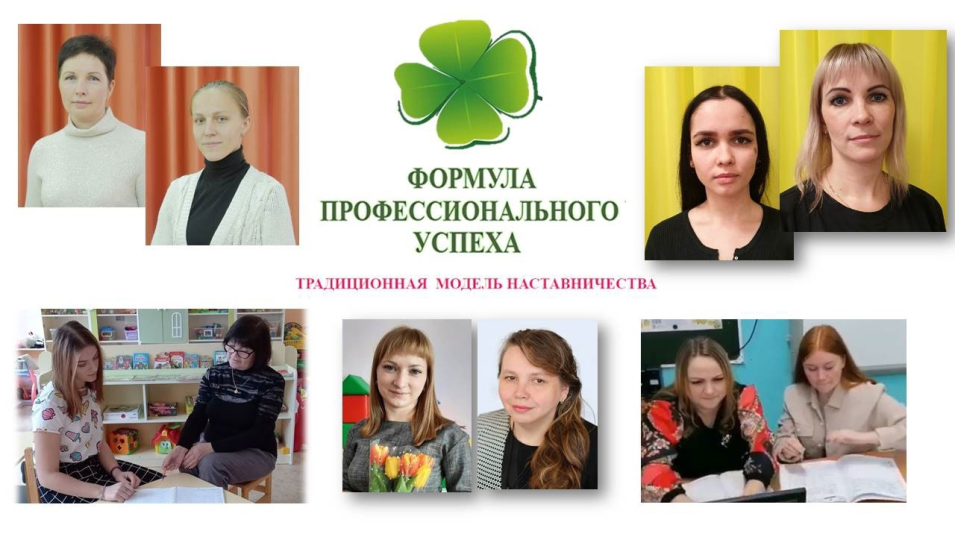 3.12.2021 региональный конкурс наставников и молодых педагогов "ФОРМУЛА ПРОФЕССИОНАЛЬНОГО УСПЕХА" – 2021Наши педагоги Смекалова Ольга Леонидовна и Смекалова (Козлова) Алина Александровна стали участниками этого конкурса в номинации "Реализация традиционной модели наставничества" (наставник - педагог), пройдя достойно все испытания. 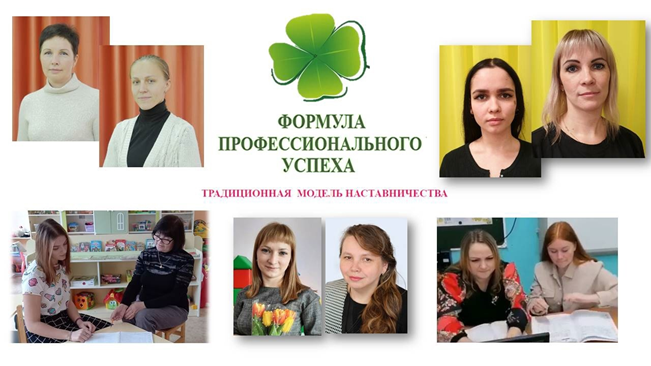 